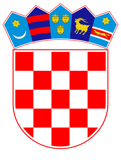 VLADA REPUBLIKE HRVATSKEZagreb, 13. studenoga 2020.________________________________________________________________________________________________________________________________________________________________________________________________________________________Banski dvori | Trg Sv. Marka 2 | 10000 Zagreb | tel. 01 4569 222 | vlada.gov.hrVLADA REPUBLIKE HRVATSKENa temelju članka 8. i članka 31. stavka 2. Zakona o Vladi Republike Hrvatske (Narodne novine broj 150/11, 119/14, 93/16 i 116/18), a u vezi s člankom 1.a Zakona o državnim potporama (Narodne novine, br. 47/14 i 69/17), Vlada Republike Hrvatske je na sjednici održanoj ____________ donijelaODLUKUo dodjeli državne potpore društvu Croatia Airlines d.d. za naknadu štete uzrokovane pandemijom bolesti COVID-19 I.Društvu Croatia Airlines d.d. dodjeljuje se državna potpora za naknadu štete uzrokovane pandemijom bolesti COVID-19 sukladno odredbi članka 107. stavka 2. točke (b) Ugovora o funkcioniranju Europske unije.II.Državna potpora iz točke I. ove Odluke predstavlja iznos štete koju je društvo Croatia Airlines d.d. pretrpjelo u razdoblju od 11. ožujka do 30. lipnja 2020. godine i iznosi 88.500.000,00 kuna. III.Zadužuje se Ministarstvo mora, prometa i infrastrukture da u suradnji s Ministarstvom financija stvori uvjete potrebne za provedbu ove Odluke u najkraćem mogućem roku.IV.Uplata sredstava iz točke II. ove Odluke mora biti provedena najkasnije do 31. prosinca 2020. godine.V.Ova Odluka stupa na snagu danom donošenja.Klasa:Urbroj:Zagreb,	PREDSJEDNIK	mr. sc. Andrej PlenkovićObrazloženjePandemija koronavirusa imala je (i još uvijek ima) razorni učinak na globalnu zrakoplovnu industriju koja se suočava s najgorom krizom ikad. Društvo Croatia Airlines d.d. u tom pogledu nije iznimka. Kao prijevoznik u vlasništvu države ima stratešku ulogu u hrvatskoj prometnoj infrastrukturi, što se pokazalo posebno ključnim u ovom kriznom razdoblju. Doprinos društva Croatia Airlinesa d.d. održavanju prometne povezanosti bio je presudan i za gospodarstvo i za građane Republike Hrvatske.Ovom Odlukom se, nastavno komunikaciji s nadležnim službama Europske komisije (Glavna uprava za tržišno natjecanje), utvrđuje primjenjivo vremensko razdoblje za prijavu nastale štete kao i osnova za izračun iste. Naime, iznos iz točke II. ove Odluke utvrđen je temeljem analize financijskih rezultata društva Croatia Airlines d.d. u 2019. i 2020. godini te uputama i smjernicama Europske komisije kroz službene konzultacije u ovom predmetu (usporedbom ostvarene EBIT u razdoblju od 11. ožujka do 30. lipnja 2020. godine s EBIT ostvarenom u razdoblju od 11. ožujka do 30. lipnja 2019. godine, razlike u ostvarenim prihodima i neostvarenim troškovima, itd.).Društvo Croatia Airlines d.d. nastavilo je s radom unatoč ovim izvanrednim okolnostima. Početkom ožujka 2020. aktiviralo je svoj tim za izvanredne događaje i upravljanje krizama. Prometne aktivnosti su nastavljene u smanjenom opsegu, a Društvo se pridržavalo odluka i preporuka tijela javnog zdravstva i zrakoplovnih vlasti, dok je većina stranih prijevoznika već sredinom ožujka obustavila sve letove za Hrvatsku. U razdoblju od 1. ožujka do 30. lipnja 2020., društvo Croatia Airlines d.d. bilo je prisiljeno otkazati više od 8000 letova. Usred velike nesigurnosti u pogledu potražnje i s obzirom na svakodnevne promjene epidemioloških uvjeta, Društvo je pratilo razvoj događaja i kontinuirano komuniciralo s relevantnim nacionalnim i međunarodnim institucijama, kao i sa članovima strukovnog udruženja Star Alliance.Kao rezultat pandemije zabilježen je veliki gubitak prihoda od turizma. U ožujku 2020. dolasci turista zabilježili su pad od 76,8%, a noćenja su se smanjila za 69,3% u odnosu na ožujak 2019. Pad je bio još oštriji u travnju (oko 99%) i svibnju (oko 96%), a podaci za lipanj ne pokazuju značajna poboljšanja. Iako je u svibnju Vlada Republike Hrvatske započela s ublažavanjem mjera uvedenih za zaustavljanje pandemije, brojke dolazaka turista zabilježile su značajan pad od 72,7% u lipnju, a noćenja su zabilježila pad od 72,4% u odnosu na isti mjesec 2019. godine.Zračni promet u Hrvatskoj posebno je pogođen koronavirusom. Značajniji negativni učinak na promet u lokalnim zračnim lukama pokazao se u ožujku 2020. godine, kada je broj putnika pao za 61,5% u odnosu na isti mjesec 2019. Još je oštriji pad u travnju (99,4%) i svibnju (98,3%). U lipnju je postupnim otvaranjem zračnih luka i ublažavanjem mjera broj putnika opao za 94,7%.U razdoblju od ožujka do kraja lipnja 2020. prodaja karata zabilježila je značajan pad, sa sve većim brojem zahtjeva za povratom novca u skladu s odredbama Uredbe (EZ) br. 261/2004 Europskog parlamenta i Vijeća od 11. veljače 2004. o utvrđivanju općih pravila odštete i pomoći putnicima u slučaju uskraćenog ukrcaja i otkazivanja ili dužeg kašnjenja leta u polasku te o stavljanju izvan snage Uredbe (EEZ) br. 295/91. Iako je većini putnika ponuđen vaučer za otkazane letove, koji će se koristiti u budućnosti nakon što se promet nastavi, očekuje se da će velik broj prodanih karata morati biti vraćen.Društvo se suočava s padom prihoda od prodaje od 439 milijuna kuna (76%) tijekom referentnog vremenskog okvira, u odnosu na isto razdoblje u 2019. godini. Agencijska prodaja i vlastita prodaja zabilježili su pad od 338 milijuna kuna, dok je prodaja ostalih zračnih prijevoznika pala za 101 milijun kuna.Broj prevezenih putnika smanjen je za više od 90% u travnju i svibnju i za oko 80% u lipnju u usporedbi s istim razdobljem 2019. Kako je epidemiološka situacija trenutno pogoršana, procjene ukazuju na nastavak negativnih trendova i slabiji izgledi za oporavak u nadolazećim mjesecima, unatoč povećanom opsegu prometnih operacija. Revidirani prometni scenarij koji je EUROCONTROL dostavio 15. rujna 2020. to potvrđuje jer novi ciljevi za nekoliko sljedećih mjeseci (do ožujka 2021.) pokazuju smanjenje od početnog scenarija u rasponu od 20 do 40%, primjenjivo za određeni mjesec.U ljetnim mjesecima nije bilo značajnijeg financijskog pomaka, kada Društvo u pravilu generira najveći priljev sredstava (u normalnim okolnostima), a broj prevezenih putnika bio je manji za 70% u srpnju i za 65% u kolovozu. Rezervacija za rujan trenutno se suočava s padom od približno 74% u odnosu na 2019.Sukladno odredbama članka 107. 2. (b) Ugovora o funkcioniranju Europske unije potpore za otklanjanje štete nastale zbog prirodnih nepogoda ili drugih izvanrednih događaja spojive su s unutarnjim tržištem. Pandemija COVID-19 bolesti uzrokovala je najveću krizu zrakoplovnog sektora u njegovoj povijesti te se samim time može karakterizirati izvanrednim događajem u smislu navedenih odredaba Ugovora o funkcioniranju Europske unije.Predlagatelj:Ministarstvo mora, prometa i infrastrukturePredmet:Prijedlog odluke o dodjeli državne potpore društvu Croatia Airlines d.d. za naknadu štete uzrokovane pandemijom bolesti COVID-19 